Publicado en  el 10/09/2014 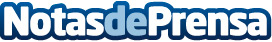 ASEPRI  forma parte de ENPC. Confederacion Europea de Productos de PuericulturaEn Octubre del 2013 ASEPRI fue invitada como asociación más representativa en el sector infantil de nuestro país, con 160 empresas y más de 300 marcas, a formar parte de la Confederación Europea de Productos de Puericultura. A primeros de año se sometió a consideración de la Junta Rectora de ASEPRI la incorporación a la ENPC, siendo aprobada por mayoría.Datos de contacto:ASEPRINota de prensa publicada en: https://www.notasdeprensa.es/asepri-forma-parte-de-enpc-confederacion_1 Categorias: Ocio para niños http://www.notasdeprensa.es